2018 Mohegan Strider Youth Road Race Circuit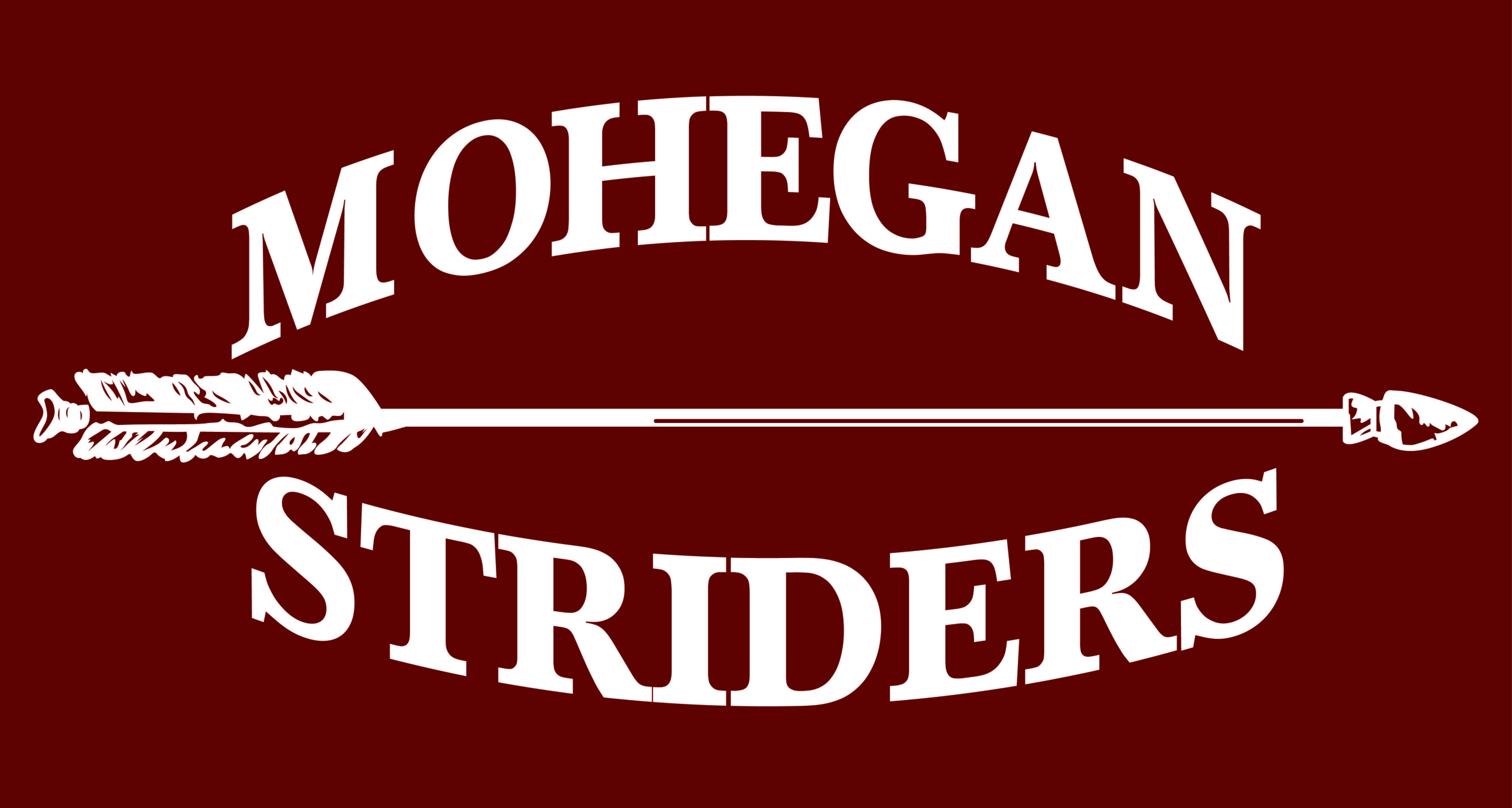 3/31 St Joseph Road Race, Baltic4/28 Joe Kelly Road Race, Lisbon 5/26 – Runners in Support of Education, N. Stonington6/24 – Cannonball Run, Preston 7/21 – Greenville Mile, Norwich 8/15 – Nick Bottone Mile, Westerly, RI9/29 – Sacred Heart Dash, Norwich Every Monday, 7/9 – 8/27 - Franklin Rec Runs 6:00pmEvery Thursday, 7/12 – 8/30 – Norwich Rec Runs 6:00pmMohegan Strider Youth Road Race Circuit Program DetailsAll Mohegan Strider Youth Members, ages 13 and under, are eligible to scoreTeen Striders should check out the Under-18 division of the Adult Grand Prix circuit at www.moheganstriders.com10 points for each race participated in, regardless of finish5 points for each rec run attended (Norwich and Franklin)Top 3 point scorers (M/F) receive awards at the Mohegan Strider Banquet in January, 2019.Entry fees vary by event - click on the race name for a link to the entry form; Most races offer T-shirts and ribbons to all finishersFranklin and Norwich Rec Runs are FREE. Click HERE to register for the Norwich Rec Run. No registration required for Franklin.Help ensure your participation is recorded by signing in on the team clipboard at each event!Want a Mohegan Strider Uniform? Contact me and I can provide one for you. Cost is $25, payable to Mohegan Striders.For more information, Contact Chad Johnson at runninboy@comcast.net or 860-617-1144